LSSU Fisheries and Wildlife Club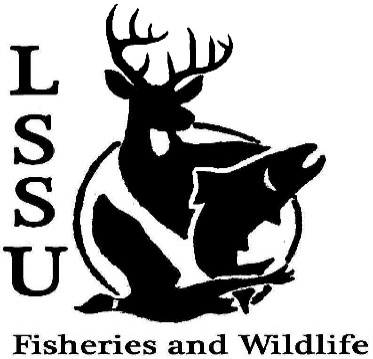 Meeting of November 1st, 2017    Call Time 8:00 pmOfficersPresident: Will Marosi wmarosi@lssu.edu  (313)-402-5261         Vice President: Riley WatermanSecretary: Anna BushTreasurer: Cole VanOostenCommittee Chairs:Fundraising- Nick MoormanEvents-Patrick James, Mary Markel Officer’s ReportVice President – Riley WatermanSecretary- Anna Bush         Minutes              Treasurer – Cole VanOosten      Report – white fish earnings1st Mike      2nd JBDOld BusinessWhitefish Dinner Very SuccessfulMeet and Greet with Charles Dawley GIS tech. And stewardship. Not just behind a deskAtlantic Salmon netting – Atlantic's have sharp teeth, ARL-gill net, fin clips, tag some of the fish – lots of fun (Again Next Thursday)Deer Shining – Good experience – Fun – see other animals and deer fighting... Want to do it next year – Possible Nov? But next year more opportunities New Business Meet and Greet on November 2nd with Brian Schmidt USFWS Pizza, jobs opps. Lake sturgeons, coming a long way to come talk to us. Laker Hall 5:30Potentially working with Girl Scouts Interested? (Poll)Fish/Wildlife/Plant workshops? Looking to do some workshops – interested? Sign up sheet. (aging, fish ID, ID species – more lab stuff)Trail Management Friday November 10th Help build pathways, job opportunities, pot luck lunch, (Send out email on where and Time)Aquatic Plant ID Workshop Dec 14th Gaylord MiR Workshop Jan 21st Traverse City, MiMidwest Fish and Wildlife Conference Jan 28-31st Milwaukee, Wi Have an idea for a speaker or a Meet and Greet at Laker Hall? Talk to Events committee or any of the officers! Senior Research help? This Sat. And Sun. with Hadley with setting and collecting fish nets – meet after meeting to talk. RemindersPlease take photos and videos at FWC events!Pay your dues!Like the Facebook page!Visit our Website!  http://www.lssufwc.weebly.com/               Next Meeting: November 15th  2017Close 8: 12 pm1st Ethan 2nd Benny